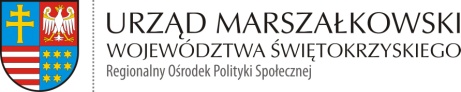 ROPS-I.9112.3.12.2022                                                             Kielce, dnia 18 sierpnia 2022 r.Wójt/Burmistrz/Prezydent/StarostaDyrektor/Kierownik woj. świętokrzyskie wg. rozdzielnika	Szanowni Państwo,Regionalny Ośrodek Polityki Społecznej Urzędu Marszałkowskiego Województwa Świętokrzyskiego  w nawiązaniu do pisma ROPS-I.9112.3.9.2022 z dnia 28 czerwca 2022 roku dotyczącego rozpoczęcia realizacji Projektu nadzwyczajnego, finansowanego w ramach Regionalnego Programu Operacyjnego Województwa Świętokrzyskiego na lata 2014-2020 pn. „Świętokrzyskie dla Ukrainy” informuje, że w ramach projektu udostępniony został dyżur konsultanta prawnego dla wszystkich obywateli Ukrainy mieszkających w województwie świętokrzyskim, którzy przekroczyli granicę z Polską od 24 lutego 2022 roku. Rejestracja osób chcących skorzystać z usług konsultanta prawnego odbywa się telefonicznie (41-342-13-88 – osoba ukraińskojęzyczna) od poniedziałku do piątku
w godzinach 8.00 – 15.00 lub za pomocą poczty elektronicznej (olha.hrabovska@sejmik.kielce.pl). Do zadań konsultanta prawnego należą m.in. konsultacje prawne dotyczące możliwości załatwienia różnego rodzaju spraw po przybyciu uchodźców do Polski, w tym w zakresie procedur dotyczących legalizacji pobytu w Polsce. Konsultacje mogą dotyczyć również każdej innej pomocy prawnej wynikającej  z dynamicznie rozwijającej się sytuacji, która zaistniała po 24 lutym 2022 roku,  w związku z agresją Federacji Rosyjskiej na Ukrainie.Jednocześnie przypominamy, że Regionalny Ośrodek Polityki Społecznej Urzędu Marszałkowskiego Województwa Świętokrzyskiego we wrześniu br. rozpocznie nabór do 

udziału w bezpłatnych kursach języka polskiego jako obcego wraz z możliwością przystąpienia do państwowych egzaminów certyfikatowych. Kursy zakończone egzaminem certyfikatowym mogą okazać się szczególnie przydatne osobom, które planują podjąć zatrudnienie i pozostać w Polsce na dłużej. Szczegółowe informacje dotyczące rekrutacji na kursy języka polskiego jako obcego wraz z organizacją państwowych egzaminów certyfikatowych otrzymacie Państwo odrębnym pismem.Zachęcamy Państwa do upowszechniania informacji o możliwości korzystania
z Projektu np. poprzez opublikowanie informacji na stronie internetowej, a także przekazywanie ich osobom z Ukrainy, które przebywają w Państwa regionie. Wszelkie informacje dotyczące Projektu dostępne są na dwujęzycznej stronie internetowej www.swietokrzyskie.pro w zakładce Regionalnego Ośrodka Polityki Społecznej - „Świętokrzyskie dla Ukrainy” oraz pod numerami telefonów: 41-342-16-92 oraz 41-342-13-88 (osoba ukraińskojęzyczna). Z poważaniemElżbieta KorusDyrektorRegionalnego Ośrodka Polityki SpołecznejUrzędu Marszałkowskiego Województwa Świętokrzyskiego